Опознавание транспортных средств.       Очередное занятие по ПДД в 8 классе прошло по теме «Опознавание транспортных средств».  Тема для учащихся  увлекательная, интересная, знакомящая с классификацией, особенностями и предназначением каждой разновидности транспорта: воздушном, наземном, подземном, водном.      Ребята повторили, что такое транспорт   и  каково   его   предназначение, объяснили значение сигналов, подаваемых транспортными средствами, обобщили представление о скорости движения на дорогах.     Занятие по ПДД направлено на воспитание у детей ответственного отношения ко всем участникам дорожного движения, формирования устойчивого желания соблюдать правила дорожного движения   В ходе беседы учащиеся пришли к выводу, что каждый участник дорожного движения, и взрослый, и ребёнок, обязан выполнять установленные правила безопасного поведения на улицах и дорогах.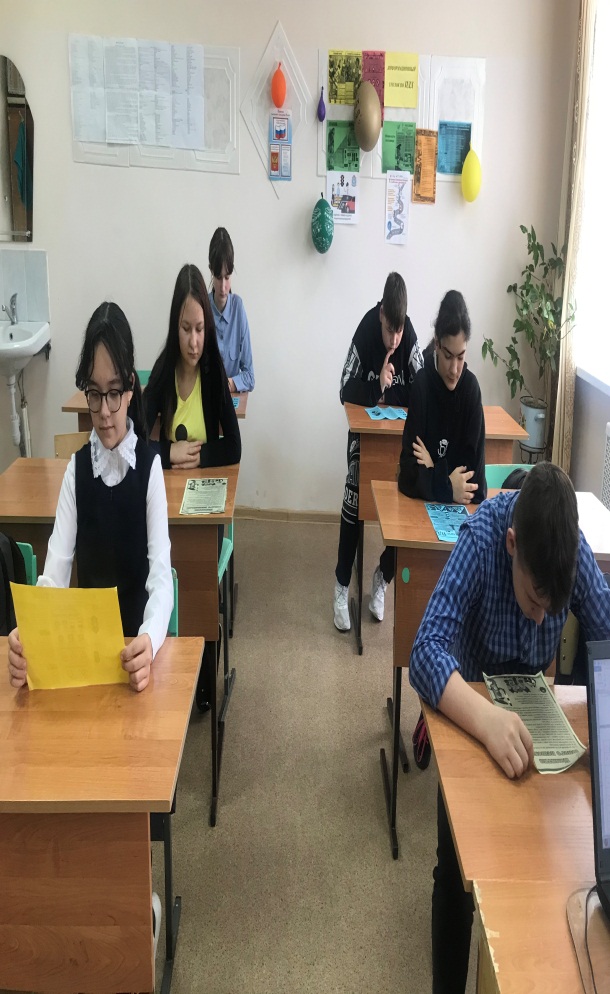 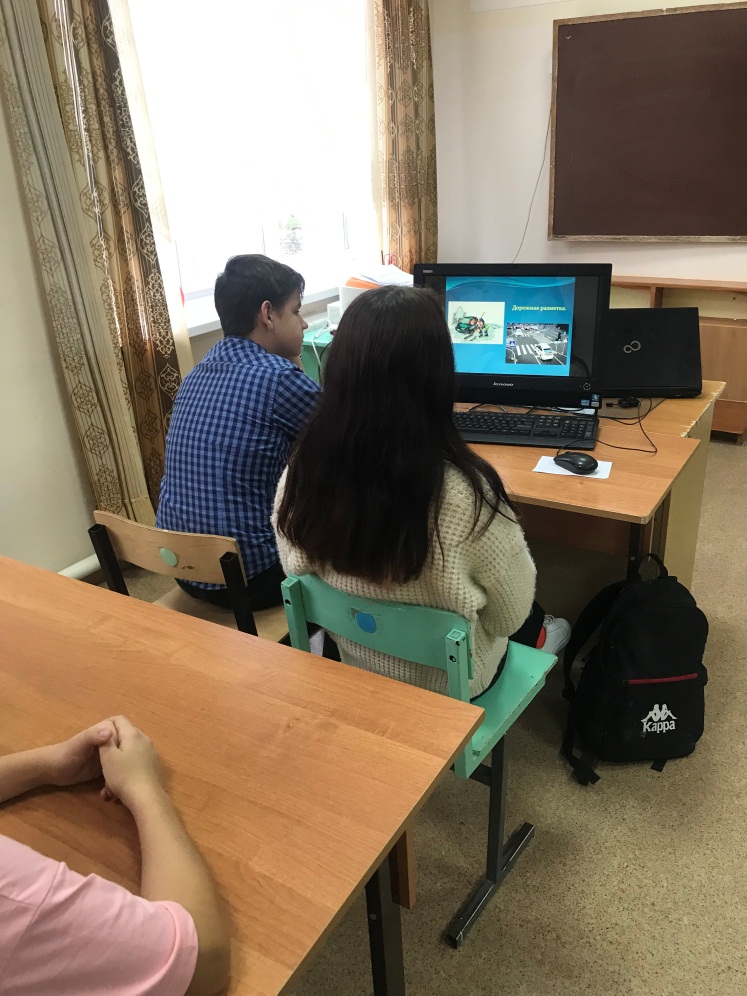 